РОЗПОРЯДЖЕННЯ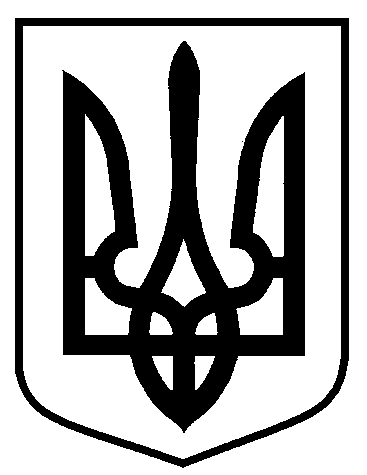 МІСЬКОГО ГОЛОВИм. СумиРОЗРАХУНОКвитрат на проведення відкритого чемпіонату міста з шахів (сім тисяч дев’ятсот дев’яносто п’ять грн. 00 коп.)Начальник відділу							Є.О. Обравіт Начальник відділу фізичної культури та спорту	                   		          	    	Є.О. ОбравітЗаступник міського голови з питань діяльності виконавчих органів ради						В.В. МотречкоНачальник відділу бухгалтерського обліку та звітності, головний бухгалтер 							О.А. КостенкоДиректор Департаменту фінансів, економіки та інвестицій							С.А. ЛиповаНачальник відділу протокольної роботи та контролю							Л.В. МошаНачальник правового управління		                   						О.В. ЧайченкоКеруючий справами виконавчого комітету							Ю.А. Павликвід   01.02.2022     № 20-РПро проведення відкритого чемпіонату міста з шахів           На виконання рішення Сумської міської ради від 24 листопада           2021 року № 2509-МР «Про затвердження «Програми розвитку фізичної культури і спорту Сумської міської територіальної громади на 2022 – 2024 роки» (завдання 2 підпрограма 2), керуючись пунктом 20 частини четвертої статті 42 Закону України «Про місцеве самоврядування в Україні»:Відділу фізичної культури та спорту Сумської міської ради     (Обравіт Є.О.) провести у лютому 2022 року відкритий чемпіонат міста з шахів.          2. Департаменту фінансів, економіки та інвестицій Сумської міської ради (Липова С.А.) здійснити в установленому порядку фінансування видатків у сумі 7 995 (сім тисяч дев’ятсот дев’яносто п’ять) грн. 00 коп. на проведення змагань, передбачених в бюджеті Сумської міської територіальної громади по КПКВК 0215012 «Проведення навчально-тренувальних зборів і змагань з неолімпійських видів спорту» (розрахунок додається).          3. Відділу бухгалтерського обліку та звітності Сумської міської ради (Костенко О.А.) здійснити розрахунки по відділу фізичної культури та спорту згідно з наданими документами.4. Контроль за виконанням даного розпорядження покласти на заступника міського голови з питань діяльності виконавчих органів ради Мотречко В.В.В.о. міського голови з виконавчої роботи                              Ю.А. ПавликОбравіт 700-511Розіслати: Костенко О.А., Липовій С.А., Мотречко В.В., Обравіт Є.О.Додаток  до розпорядження міського голови від       01.02.2022     №  20-Р                   КЕКВ 2240 «Оплата послуг (крім комунальних)»: Оплата послуг з харчування на період проведення заходу: головний суддя, головний секретар              2 чол. х 10 дн. х 123,00 грн.=2460,00 грн.Судді   5 чол. х 9 дн. х 123,00 грн.=5535,00 грн.Усього:7995,00 грн.